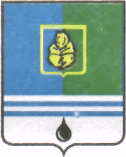 ПОСТАНОВЛЕНИЕАДМИНИСТРАЦИИ  ГОРОДА  КОГАЛЫМАХанты-Мансийского автономного округа - ЮгрыОт «19»   марта  2015 г.                                                         №756О внесении изменения в постановление Администрации города Когалымаот 17.12.2013 №3589В соответствии с Федеральным законом от 06.10.2003 №131-ФЗ                   «Об общих принципах организации местного самоуправления в Российской Федерации», постановлением Администрации города Когалыма от 11.10.2013 №2919 «Об утверждении муниципальной программы                           «Социально-экономическое развитие и инвестиции муниципального образования город Когалым на 2014-2016 годы», в связи с кадровыми изменениями в структуре Администрации города Когалыма:1. В приложение к постановлению Администрации города Когалыма от 17.12.2013 №3589 «Об утверждении Положения о разработке инвестиционного паспорта города Когалыма» (далее – Положение) внести следующее изменение:1.1. В строке 5.4 приложения 1 к Положению слова «Управление по информационным ресурсам Администрации города Когалыма» заменить словами «Муниципальное казённое учреждение «Управление обеспечения деятельности органов местного самоуправления».2. Управлению экономики Администрации города Когалыма (Е.Г.Загорская) направить в юридическое управление Администрации города Когалыма текст постановления, его реквизиты, сведения об источнике официального опубликования в порядке и сроки, предусмотренные распоряжением Администрации города Когалыма от 19.06.2013 №149-р «О мерах по формированию регистра муниципальных нормативных правовых актов Ханты-Мансийского автономного округа – Югры» для дальнейшего направления в Управление государственной регистрации нормативных правовых актов Аппарата Губернатора Ханты-Мансийского автономного округа - Югры.3. Опубликовать настоящее постановление в газете «Когалымский вестник» и разместить на официальном сайте Администрации города Когалыма в сети «Интернет» (www.admkogalym.ru).4. Контроль за выполнением постановления возложить на заместителя главы Администрации города Когалыма Т.И.Черных.Исполняющий обязанностиглавы Администрации города Когалыма			    А.Е.ЗубовичСогласовано:зам. главы Администрации г.Когалыма			Т.И.Черныхи.о. начальника ЮУ					С.В.Панова начальник УЭ				Е.Г.Загорскаядиректор МКУ «УОДОМС»					М.В.ВладыкинаПодготовлено:начальник ОАРиПр УЭ					О.П.СысоеваРазослать: УЭ, МКУ «УОДОМС»,ОКОС, ОАиГ, КУМИ, КФ, МУ «УКС», УпоОВ, УО, УКСиМП, МКУ «УЖКХ, ОРЖКХ, газета, Сабуров, прокуратура.